Схема размещения нестационарных торговых объектов. М 1:500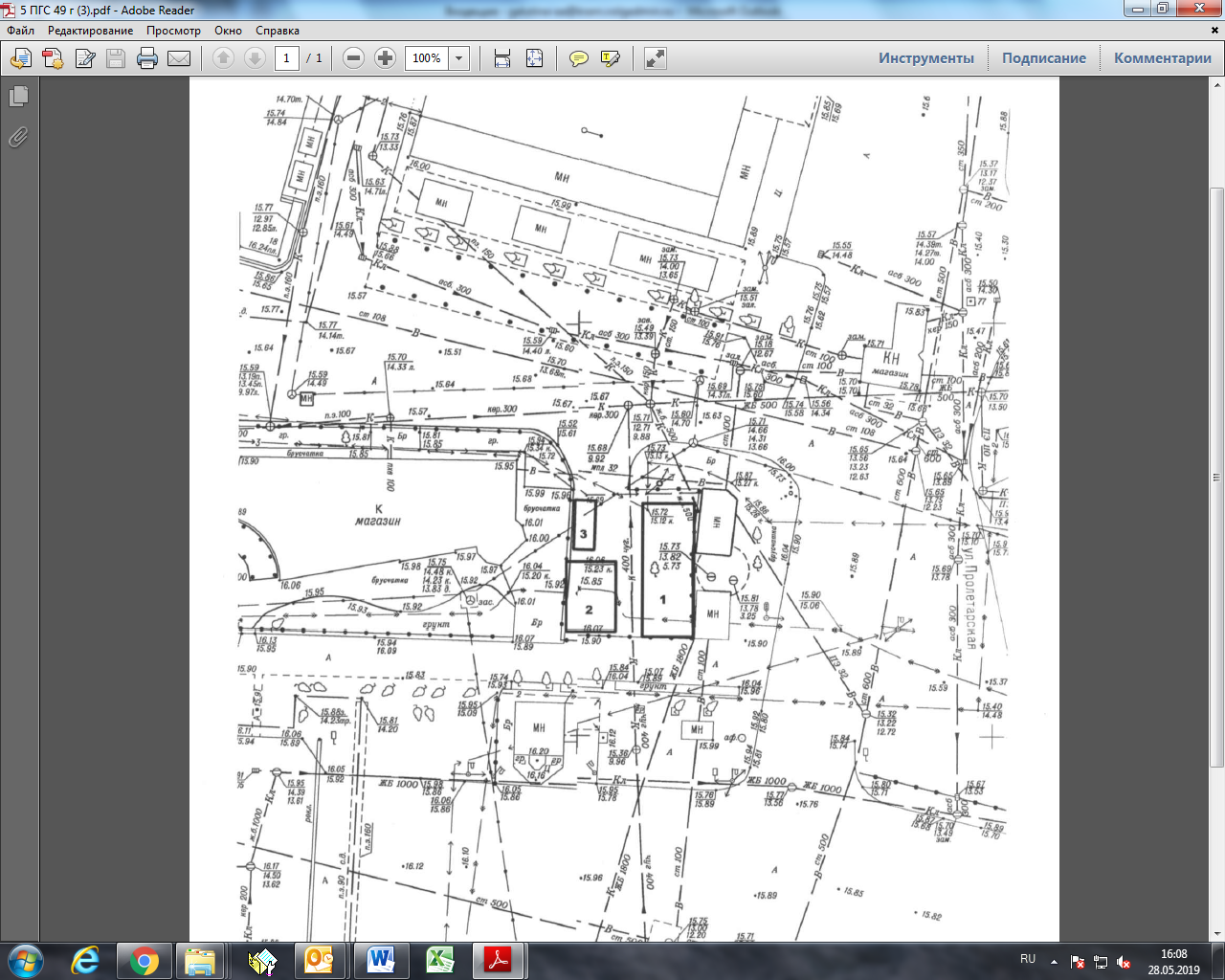                 СОГЛАСОВАНО:№ в СхемеАдрес размещения объектаВид объектаСпециализацияS, м2Пр-т им.Героев Сталинграда 49гЕлочный базарХвойные деревья100